VSTUPNÍ ČÁSTNázev moduluVybavení budov z pohledu požární ochranyKód modulu99-m-4/AP34Typ vzděláváníOdborné vzděláváníTyp moduluodborný průřezovýVyužitelnost vzdělávacího moduluKategorie dosaženého vzděláníL0 (EQF úroveň 4)Skupiny oborů99 - PrůřezovéKomplexní úlohaObory vzdělání - poznámkyPro všechny obory vzděláníDélka modulu (počet hodin)4Poznámka k délce moduluPlatnost modulu od30. 04. 2020Platnost modulu doVstupní předpokladyNejsou stanoveny.JÁDRO MODULUCharakteristika moduluModul je určen pro obory vzdělání s různým zaměřením v kategorii dosaženého vzdělání L0 a bude realizován jako odborný průřezový. Žák získá základní vědomosti o problematice požárního a technické zabezpečení budov. Toto zabezpečení přímo souvisí se zajištěním požární bezpečnosti stavebních objektů, přičemž jejich obecná znalost je důležitým předpokladem pro bezpečnou evakuaci a přežití v objektech zasažených požárem. Zejména pak získá stěžejní informace aplikovatelné jak v osobním životě, tak i na pracovištích při výkonu svého budoucího povolání. Bude schopen ve stavebních objektech identifikovat kritické prvky požární bezpečnosti staveb. Dále bude schopen u těchto prvků popsat jejich základní funkci a význam v konceptu požární bezpečnosti staveb a z toho plynoucí praktickou aplikaci.Očekávané výsledky učeníŽák:vysvětlí základní rozdělení únikových cest a jejich podstatu v rámci požární ochranyvysvětlí podstatu požárních úseků a požárních uzávěrů (požární dveře), jejich důležitost v konceptu požární bezpečnosti stavebvyjmenuje zásady umístění hasicích přístrojů v objektuvysvětlí význam požárně bezpečnostního zařízenípopíše podstatu vnějších a vnitřních odběrných míst (hydranty) a je schopen popsat jejich použitíObsah vzdělávání (rozpis učiva)Únikové cestyVýznam a základní identifikaceZákladní rozdělení a z toho vyplývající specifikaPožární úsekyVýznam v konceptu požární bezpečnosti stavebPožární uzávěry a zásady jejich správné funkceHasicí přístrojVýznam v rámci požární bezpečnosti stavebZásady umisťování dle vyhlášky o požární prevenciVyhrazená požárně bezpečnostní zařízeníElektrická požární signalizace, její význam a funkceStabilní hasicí zařízení, jeho význam a funkceZařízení pro odvod tepla a kouře, jeho význam a funkceEvakuační výtahy, jejich význam a funkceVnější a vnitřní odběrná místaVnitřní hydranty, jejich význam, druhy a zásady použitíVnější hydranty, jejich druhy a významUčební činnosti žáků a strategie výukyStrategie výukyMetody slovní:monologické metody (popis, vysvětlování, výklad),dialogické metody (rozhovor, diskuse),metody práce s učebnicí, knihou, internetemMetody praktické:aplikace teoretických poznatků na praktických příkladech s odbornou podporou učiteleUčební činnostiŽák:pracuje s informacemi získanými z výkladu učitelepři své činnosti uplatňuje práci s odborným textemvyhledává a ověřuje si doplňující informace získané z elektronických zdrojůkonzultuje danou problematiku s učitelemaplikuje teoretické poznatky do praktických příkladůodhaluje případnou chybovost a provede opravuzpracované zadání prezentuje před třídou a učitelemČinnosti žáka ve vazbě na výsledky učení:vysvětlí základní rozdělení únikových cest a jejich podstatu v rámci požární ochranyve spolupráci s učitelem uvede základní druhy únikových cest a popíše jejich význam (evakuace, vedení hasebního zásahu jednotkami požární ochrany)na příkladech uvede typické budov, které jsou vybaveny únikovými cestami a uvede zásady jejich bezpečného použití pro zajištění efektivní a bezpečné evakuace z objektu zasaženého požáremvysvětlí podstatu požárních úseků a požárních uzávěrů (požární dveře), jejich důležitost v konceptu požární bezpečnosti stavebve spolupráci s učitelem popíše význam požárních úseků jakožto základních dělících jednotek v konceptu požární bezpečnosti stavebsamostatně popíše význam požárních uzávěrů, jakožto stěžejních součástí požárních úsekůve skupině žáků odvodí typické prostory, které tvoří samostatné požární úsekyvyjmenuje zásady umístění hasicích přístrojů v objektupopíše význam umisťování hasicích přístrojů ve stavebních objektechve spolupráci s učitelem popíše zásady správného umisťování hasicích přístrojů ve stavebních objektechve skupině žáků odvodí a uvedou prostory s předpokladem výskytu hasicích přístrojůve skupině žáků uvede časté chyby v umístění hasicích přístrojůvysvětlí podstatu požárně bezpečnostního zařízenídefinuje podstatu elektrické požární signalizace a její význam z pohledu bezpečné evakuacedefinuje podstatu stabilního hasicího zařízení a jeho význam z pohledu zajištění bezpečnosti osobvysvětlí podstatu zařízení pro odvod tepla a kouře a jeho význam z pohledu zajištění bezpečnosti osobvysvětlí podstatu evakuačních výtahů, jejich význam a funkci při evakuaci osobpopíše podstatu vnějších a vnitřních odběrných míst (hydranty) a je schopen popsat jejich použitíve spolupráci s učitelem popíše význam vnitřních odběrných míst (nástěnné hydranty), jejich význam a zásady jejich efektivního použitíve skupině žáků odvodí význam vnějších odběrných míst z pohledu činnosti jednotek požární ochranyZařazení do učebního plánu, ročník3. ročníkVÝSTUPNÍ ČÁSTZpůsob ověřování dosažených výsledkůÚstní zkoušení: v teoretické části se znalosti ověří formou otevřených otázek s tématy:únikové cesty – 1 otázkapožární úseky a požární uzávěry – 1 otázkazásady umisťování hasicích přístrojů ve stavebních objektech – 1 otázkaobecný princip požárně bezpečnostních zařízení (elektrická požární signalizace, zařízení pro odvod tepla a kouře, stabilní hasicí zařízení, evakuační výtahy) – 2 otázky vnitřní odběrná místa – 1 otázkaKritéria hodnoceníÚstní zkoušení: žák získá maximálně 12 bodů, uspěl při dosažení minimálně 6 bodů. Za každou správně zodpovězenou otázku žák získá 2 body. Učitel může uznat i část správně zodpovězené otázky.U zkoušení se hodnotí věcná správnost výkladu pojmů, aplikace z teoretických poznatků do praktických příkladů, samostatnost při prezentaci a schopnost obhajoby výsledku. Podmínkou je účast na modulu ve výši 80%.Doporučená literaturaČervená řada publikací vydaných v rámci SPBI , jedná se např. o Základy požární ochrany, ISBN 80-86634-76-0PoznámkyObsahové upřesněníOV RVP - Odborné vzdělávání ve vztahu k RVPMateriál vznikl v rámci projektu Modernizace odborného vzdělávání (MOV), který byl spolufinancován z Evropských strukturálních a investičních fondů a jehož realizaci zajišťoval Národní pedagogický institut České republiky. Autory materiálu a všech jeho částí, není-li uvedeno jinak, jsou Filip Nos, Jakub Škoda. Creative Commons CC BY SA 4.0 – Uveďte původ – Zachovejte licenci 4.0 Mezinárodní.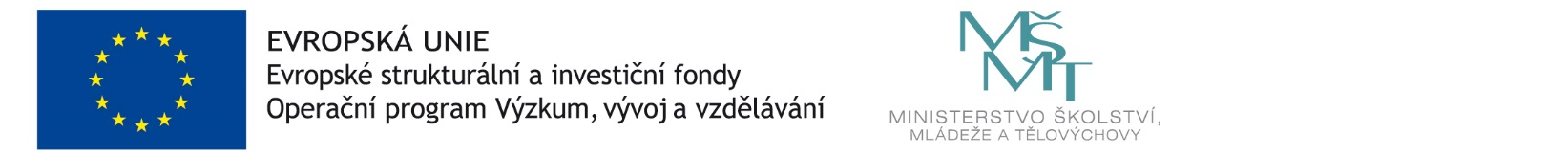 